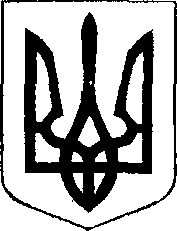 УКРАЇНАЧОРТКІВСЬКА МІСЬКА  РАДА ТРИДЦЯТЬ СЬОМА СЕСІЯ СЬОМОГО СКЛИКАННЯРІШЕННЯвід  20  квітня 2018 року	№ 1031м. ЧортківПро хід виконання Програми забезпечення пожежної і техногенної безпеки на території м. Чорткова на 2017-2018 роки за 2017 рікЗаслухавши інформацію начальника Чортківського РВ УДСНС в Тернопільській області Закалова В.В. про хід виконання Програми забезпечення пожежної і техногенної безпеки на території м. Чорткова на 2017-2018 роки за 2017 рік, керуючись статтями 26, 27 Закону України «Про місцеве самоврядування в Україні», міська радаВИРІШИЛА:Інформацію начальника Чортківського РВ УДСНС в Тернопільській області Закалова В.В. про хід виконання Програми забезпечення пожежної і техногенної безпеки на території м. Чорткова на 2017-2018 роки за 2017 рік, взяти до відома.Контроль за виконанням даного рішення покласти на постійну комісію міської ради з питань дотримання законності, охорони громадського порядку та депутатської етики.Міський голова	Володимир ШМАТЬКО